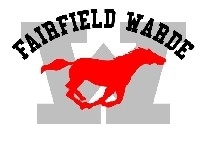 We Need Money for College!  How Can My Child Find Scholarships?Types of Financial Aid:Scholarships & Grants:  Awarded based on financial need, academics, talents, unique characteristicsFree money that does not need to be repaidWork Study:  A part-time job working somewhere on the college campusAnswer YES to FAFSA question: Are you interested in work study?Average award is $750/semester or $1,500/yearMust complete FAFSA every year to have work study renewedLoans:Money that is borrowed and must be repaidWho gives scholarships?FoundationsBusinessesEmployersCivic organizations and charitiesColleges and universitiesTypes of scholarshipsMerit/Academic:  GPA; strength in subject areaNeed based: FAFSA basedCommunity service: Giving back—quality vs. quantityCollege specific: Schools you are applying toWorkplace:  Parent, selfMajor Specific: Discipline you will be studyingStudent Specific: Religious, ethnic, gender, interestsAthletic: Play four yearsUnusual:  www.finaid.org/scholarships/unusual.phtml How can I find scholarships?Parent + Student = Team:Parents can help with researchStudents can applyNaviance:  Scholarships that have been sent to FWHS are all listed in Naviance.  Go to the Colleges tab…scroll down to the bottom of the page to Scholarships & MoneyScholarship Match:  Scholarships that might be suitable for you based on your information listed in NavianceScholarship List:  All scholarships that FWHS has listed in NavianceScholarship Applications: Scholarships that you have applied to via NavianceScholarship Search:  A national database of scholarships; when you enter your information, you will receive notices about scholarships for which you might be eligible 
Colleges:Many colleges have their own scholarshipsContact the colleges’ financial aid offices where you are applying and ask what scholarships are available and which ones you are eligible forFairfield Scholarship Foundation http://fairfieldscholarshipfoundation.org/ Scholarships available to FLHS and FWHS studentsOne application for multiple scholarshipsApplication available in early April – See School Counselor*Fairfield County Community Foundation www.fccfoundation.org  Can apply for and be awarded up to four scholarshipsApplications available in January; close in late MarchRequired materials for the online application Most current official TranscriptLetter of Recommendation (2nd letter if required by scholarship criteria). Complete copy of your Student Aid Report (SAR) that is available online by completing the Free Application for Federal Student Aid. Visit www.FAFSA.ed.gov  Personal Statement/Essay (2nd essay if required by the scholarship) CT Council for Philanthropy https://www.ctphilanthropy.org/resources/scholarships-youth-opportunities Various regional scholarships The College Place – Connecticut www.ecmcfoundation.org Assistance with FAFSA and scholarshipsMs. Holly Franquet, Director; hfranquet@ecmc.org; 203-335-0381“Like” on Facebook: The College Place-CT for helpful tips and scholarship announcements.Newspapers, TV, Social Media, Community/Civic Organizations, Professional Associations, Religious Organizations, Clubs, APPS, etc.Other resources/Search websites:U.S. Dept. of Education  http://studentaid.ed.gov/types/grants-scholarships/finding-scholarships U.S. Dept. of Labor http://careerinfonet.org/scholarshipsearch The Smart Student Guide to Financial Aid  www.finaid.orgwww.studentscholarships.org www.BigFuture.CollegeBoard.org www.CollegeNet.com  www.studentaid.ed.govwww.scholarships.comwww.fastweb.comHow are scholarships awarded?Committee reviews and selects candidates and winnersReasons for success:Met the criteria outlined by the scholarship sponsorsApproached the application process strategically and selectivelyHow do I apply for scholarships?Organization is a MUST!  Collect your information:FWHS School Code = 070186Letters of recommendationCreate a separate email account for scholarshipsResumeTranscriptGoals/Personal Statement (Why am I going to college?  What do I want to study? Career? Etc.)Colleges you are consideringCollege major (if you have decided)FAFSA infoSchool/community awardsPortfolio (if applicable)Set a goal for your applications: one per week?  Two? Ten per month? Determine which and how many scholarships you want to apply forCheck scholarship provider website (or application, if paper)READ & FOLLOW application directionsCreate a spreadsheet with deadlines and requirementsCreate folders for each application and required documentsGive yourself plenty of time for each applicationSchedule it into your day/weekSave your essays by theme, e.g., leadership, community service, etc. so you can tweak and reuse them where applicableMeet all deadlines and PROOFREAD to make sure there are no errors!Tips for writing effective scholarship essays:Read the directions and make sure you understand them before you start writing.Research sponsor: Read “Mission Statement” and “About Us” so you can relate it to you when applicableThink about what you are going to write and organize your thoughts before you start writing. Self-reflection: Skills, interests, experiences, major, careerBegin the writing process by writing an outline.Make sure your outline touches on every aspect required per the instructions.Write your essay by elaborating on each point in the outline.Use clear, concise and simple language throughout the essay.State your accomplishments without coming across as if you are bragging.Make sure grammar & spelling are impeccable.Read question again and then read your essay to be certain that the essay addresses every point.Have someone with strong writing & editing skills proofread the essay.Avoiding Scholarship Scams:The Federal Trade Commission suggests you look for these warning signs of scholarship scams:“The scholarship is guaranteed or your money back.”“The scholarship service will do all the work.”“The scholarship will cost some money.”Avoiding Scholarship Scams Continued…..“You can’t get this information anywhere else.”“You are a ‘finalist’ in a contest you never entered, or you have been selected by a ‘national foundation’ to receive a scholarship.”“The scholarship service needs your credit card or checking account number in advance.”The federal and state governments only make scholarship offers via FAFSADon’t give out your social security number to search programsIf it sounds too good to be true…it most likely isNEVER PAY ANYONE OR ANY ORGANIZATION TO FIND SCHOLARSHIPS FOR YOU!Avoiding Scholarship Scams:The Federal Trade Commission suggests you look for these warning signs of scholarship scams:“The scholarship is guaranteed or your money back.”“The scholarship service will do all the work.”“The scholarship will cost some money.”“You can’t get this information anywhere else.”“You are a ‘finalist’ in a contest you never entered, or you have been selected by a ‘national foundation’ to receive a scholarship.”“The scholarship service needs your credit card or checking account number in advance.”The federal and state governments only make scholarship offers via FAFSADon’t give out your social security number to search programsIf it sounds too good to be true…it most likely isNEVER PAY ANYONE OR ANY ORGANIZATION TO FIND SCHOLARSHIPS FOR YOU!Students should ALWAYS write a thank you letter to the scholarship donor when they receive an awardDuring their first year of college, contact the donor occasionally to let them know how they are doing; it is not only courteous, but a very useful networking tool for future scholarship, internship and career opportunities. *Tips to Prepare Successful Applications for the Fairfield County Community Foundation Scholarships9th grade: Students need to begin a track record of community service.Grades matter as well as the level of class difficulty--2.7 GPA required to apply for FCCD scholarships 10th grade: Students should participate in extra-curricular activities and/or work part-time as well. 11th grade: Students should identify adults to write strong and insightful letters of recommendation Students should think about what they want to study, what college they want to attend, and career direction. 12th grade:  Identify college choices and career goals. Research available scholarships on the FCCF website www.fccfoundation.org. Kate LalaCollege & Career Resource Center, P-38klala@fairfieldschools.org